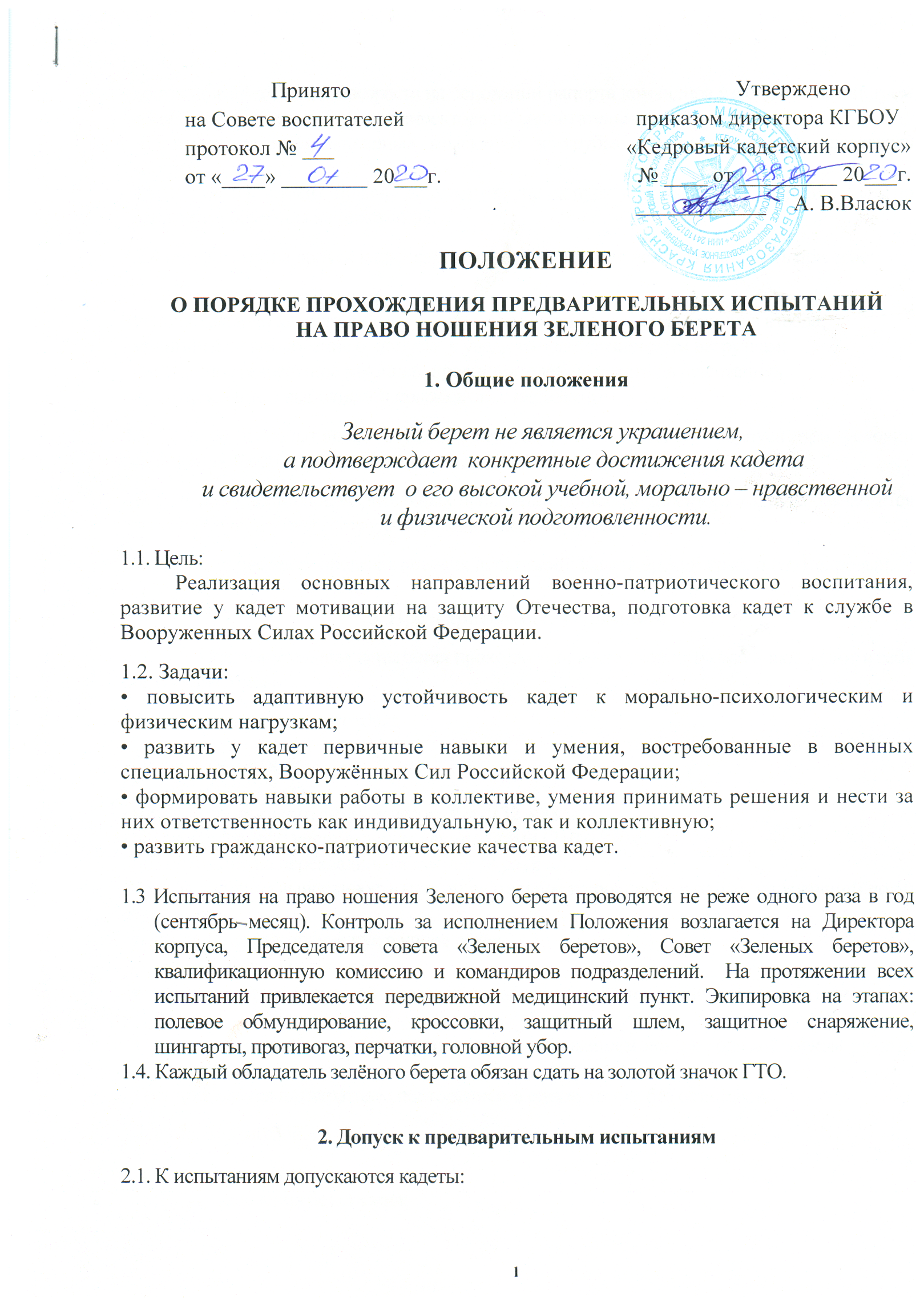 ПОЛОЖЕНИЕ«О ПОРЯДКЕ ПРОХОЖДЕНИЯ ИСПЫТАНИЙНА ПРАВО НОШЕНИЯ ЗЕЛЕНОГО БЕРЕТА»           Зеленый берет, является не украшением, а подтверждением конкретных достижений кадета и свидетельствует о его высокой учебной, морально – нравственной и физической подготовленности.1. Цель:  Целью проведения испытаний является реализация основных направлений военно-патриотического воспитания, по развитию мотивации кадет защите Отечества и подготовки её к службе в Вооруженных Силах Российской Федерации. Задачи: • обеспечение необходимых условий для формирования у кадет и молодежи внутренней готовности к защите Отечества и военной службе;
• повышение адаптивной устойчивости кадет к морально-психологическим и физическим нагрузкам;
• развитие у кадет первичных навыков и умений военных специальностей, востребованных в Вооружённых Силах Российской Федерации, независимо от рода войск, вплоть до разведывательных подразделений специального назначения;
• формирование навыков работы в коллективе, умения принимать решения и нести ответственность как индивидуальную, так и коллективную;
• развитие гражданско-патриотических качеств кадет.  За успешную сдачу квалификационных испытаний участник получает право ношения высшего отличительного символа - Зеленого берета.2. Участники испытанийК испытаниям допускаются:2.1. Кадеты с 14 лет на основании рапортов командиров взводов с ходатайством командиров рот и заместителя директора по воспитательной работе при отсутствии грубых нарушений Устава кадетского корпуса.Необходимо иметь при себе:- положительную характеристику за подписью классного руководителя и командира взвода.- данные об успеваемости при средней оценке по предметным дисциплинам не ниже «хорошо».- медицинское освидетельствование, с указанием допуска к усиленным физическим нагрузкам.- письменное разрешение на участие в испытаниях, законных представителей.- подтверждение минимум на один прыжок с парашютом.2.2. Офицеры – воспитатели, выпускники корпуса и лица, изъявившие желание и утверждённые квалификационной комиссией.ЗЕЛЕНЫЙ БЕРЕТ МОЖЕТ БЫТЬ ВРУЧЁН ОФИЦЕРАМ-ВОСПИТАТЕЛЯМ БЕЗ ПРОХОЖДЕНИЯ ИСПЫТАНИЙ РЕШЕНИЕМ ДИРЕКТОРА КОРПУСА И «СОВЕТА ЗЕЛЕНЫХ БЕРЕТОВ ПРИ КЕДРОВОМ КАДЕТСКОМ КОРПУСЕ»:- за мужество и отвагу, проявленные при исполнении воинского или служебного долга в боевых действиях и специальных операциях, и награжденных государственными наградами;- при получении тяжелых ранений, увечий или контузий во время проведения специальных операций или в ходе боевых действий, которые не позволяют по состоянию здоровья проходить испытания;- за безупречное прохождение службы войсках СпН, ВДВ, Морской пехоте, ОСН МВД РФ и ФВНГ РФ.	Допуск к испытаниям осуществляет директор кадетского корпуса на основании рапортов командиров подразделений, критериев допуска к предварительным испытаниям и справки заведующей медико-санитарной частью о состоянии здоровья.          На всех этапах испытания приказом по корпусу назначается старший из числа сотрудников кадетского корпуса.Место проведения квалификационных испытаний: Красноярский край, п.г.т. Кедровый.  3. Предварительные испытания проходят в несколько этапов в течение учебного года и включают в себя следующие этапы: 3.1.Физическая подготовка- бег на  (не более чем за 11мин 30 сек.)- бег на 5 км (не более чем за 25 мин)- бег на (13,8 сек),- метание спортивного снаряда весом  (32 – 38 м),- прыжок в длину с места толчком двумя ногами (210 – 230 см),- подтягивание на перекладине (не менее 18 раз),- тест на силовую выносливость (последовательное выполнение четырех упражнений по 10 раз каждое):сгибание и разгибание рук в упоре лёжа;упор присев – упор лежа;упражнение на брюшной пресс: из положения лежа на спине достать ногами пол за головой;выпрыгивание из положения упора сидя с отрыванием ног от пола и хлопком руками над головой.Тест проводится пятикратным повторением в одном темпе, без остановок.3.2. Бег на лыжах 10 км. (не более чем за 50 мин.)3.3. Рукопашный бой-	приёмы самостраховки;-	приёмы нападения без оружия;-	приёмы нападения с оружием;-	болевые приёмы и броски;-	защита от ударов без оружия и с оружием, (РБ 1, 2, 3 – техника  рук и ног, РБ 4 – использование автомата  в рукопашном бою);-	учебные поединки (поединок ведется без перерыва в течение 9 минут, со сменой 3 партнеров).3.4. Гимнастика и акробатикаКаждый кадет должен на «отлично» выполнить:А)   опорный прыжок с разбега через «козла», с выходом в боевую стойку;Б)   сальто с разбега с использованием гимнастического мостика, с выходом в боевую стойку;В)   из положения лёжа на спине подъём (выход) на ноги;Г)   кувырок вперёд, с выходом в боевую стойку;Д)   кувырок назад, с выходом в боевую стойку;Е)	выполняет разбег, выпрыгивает с нанесением удара двумя ногами по силуэту (изображение на стене) с последующим выполнением полёта кувырка,  встает на ноги, разбегается и выполняет сальто с использованием гимнастического мостика, после сальто разрешается  выполнить один кувырок;3.5. Медицинская подготовка-	проверка умения останавливать кровь (путём наложения повязки, жгута);-	знание основ оказания первой помощи при травмах головы, груди, живота, конечностей.3.6. Огневая подготовка-	упражнение контрольных стрельб из пневматической винтовки, пистолета или из электронного оружия, из положения стоя с  (5 выстрелов за 3 минуты по мишени № 6), (правила стрельбы могут изменяться квалификационной комиссией); - проверка знаний устройства стрелкового, специального оружия и его тактико-технических характеристик; -	полная разборка и сборка АК 74 (13 с./23 с.).3.7. Специальная полоса препятствий (СПП) -	Специальная полоса препятствий преодолевается с ходу после совершения марша в  в экипировке (камуфляж, макет автомата, противогаз); -	СПП организовывается в конце учебного года; -	СПП должна включать в себя от 5 до 7 этапов; -	Полоса препятствий включает в себя (рекомендации):преодоление бетонных заборов;переползание под колючей проволокой;рукоход;«качающиеся мосты»;верёвочную переправу;преодоление лабиринта;преодоление различных препятствий на высоте, болот, водных преград;3.8.Преодоление испытаний зачётного однодневного похода-	преодоление естественных препятствий, движение по азимуту, разведение костра, сооружение временного укрытия, добывание воды и продуктов питания.4. Основные испытания    При проведении основных испытаний на право ношения Зеленого берета в корпусе создаётся аттестационная комиссия, которая утверждается приказом по корпусу.    Основные испытания проводятся в один день и включают в себя марш-бросок не менее  в условиях приближенным к экстремальным и подъемом на высотку  крутизной 30 – 45  градусов, акробатику, скоростная стрельба и рукопашный поединок.    Перед совершением марш-броска испытуемые выстраиваются на плацу. Директор корпуса проводит инструктаж и отдает приказ на совершение марша:А. при совершении марш-броска решаются вводные:-	внезапный «обстрел» противником;-	нападение с воздуха;-	преодоление водной преграды (обязательно);-	преодоление заражённого участка;-	преодоление завалов, участков болотистой местности и других естественных препятствий;-	эвакуация раненых с поля боя;-	выполнение физических упражнений (сгибание и разгибание рук в положении упор, лежа, передвижение гусиным шагом, выполнение кувырков) и другие вводные;-	стрельба;    Во время проведения марш-броска возможны психологические тесты провокационного характера для выявления психологически неустойчивых испытуемых.    Контрольное время для проведения марш-броска устанавливается инструктором в зависимости от времени года, погодных условий и местности. Максимальное время марш - броска не должно превышать двух часов.    На протяжении марш - броска испытуемых сопровождают инструкторы, из расчета на 5 испытуемых 1 инструктор, которые наблюдают за выполнением испытуемыми установленных нормативов, а в случае необходимости эвакуируют на передвижной медицинский пункт.    Инструкторам категорически запрещается оказывать помощь испытуемым в совершении марша и преодолении препятствии, а также вмешиваться в процесс испытания, отдавать какие-либо команды и распоряжения.    На протяжении всего маршрута определяются 5-7 контрольных пунктов, на которых снимаются с марша испытуемые, отставшие от общей группы более чем на .    В целях исключения привыкания, один раз в год, на отдельных участках при совершении марш - броска решаются новые вводные.Б. Проверка навыков скоростной стрельбы на фоне утомленияВ. Выполнение акробатических упражнений- подъём (выход) из положения лёжа на спине на ноги.- кувырок вперёд, с выходом в боевую стойку.- кувырок назад, с выходом в боевую стойку.- удар ногами по силуэту с последующим кувырком;Упражнения должны выполняться одно за другим без остановки.Г. Учебные поединки (имеют особое значение)    Поединок ведется в течение 4,5 минуты (3 поединка по 1,5 мин.) без перерыва со сменой 3 партнеров, один из которых проверяющий (инструктор рукопашного боя).    Выдержавшим испытание считается испытуемый, продержавшийся активно в течение 4,5 минут. Оценку «зачёт», «незачет» дает проверяющий (инструктор, проводящий спарринг с испытуемыми) и члены комиссии, контролирующие поединки испытуемых.Примечание:    Испытуемому разрешается оказание медицинской помощи на площадке не более 1 мин за время боя.    Один инструктор поочередно проверяет трех испытуемых.    В случае пассивного ведения поединка испытуемыми между собой на одну минуту их «разбивают», и с каждым из них поединок ведут проверяющие, которые будут участвовать в испытаниях очередных испытуемых. Если испытуемые по-прежнему проявляют пассивность, «разбивание» повторяется.Решение врача на испытаниях – самое главное (оспариванию не подлежит)4.1. Порядок оценки действий испытуемых    На каждом этапе члены квалификационной комиссии оценивают испытуемого, занося в протокол результаты выполненных упражнений. Все этапы оцениваются «зачёт», «незачёт». В случае «незачёта» испытуемый к дальнейшей проверке не допускается. В ходе проверки испытуемому могут делаться замечания, которые заносятся в протокол. При наличии 3 замечаний кадет также снимается с дальнейших испытаний.    Получившим право ношения Зеленого берета считается кадет, прошедший все испытания.4.2.	Вручение зеленого берета производится при общем построении, в торжественной обстановке.    Кадет, получивший право ношения Зеленого берета поворачивается лицом к строю, опускается на правое колено, целует берет, встает, надевает его на голову, прикладывает руку к головному убору и громко произносит: «Служу Отечеству и кадетскому корпусу».    Результаты испытаний оформляются актом, отдаются приказом по корпусу и выдают удостоверение, на основании которого кадет имеет право ношения Зеленого берета с повседневной формой одежды и это не является нарушением правил ношения форменной одежды. В удостоверении кадета делается соответствующая запись и скрепляется печатью кадетского корпуса.4.3.	За поступки, дискредитирующие звание кадета он может быть лишен права ношения зеленого берета:1.	За поступки, дискредитирующие звание кадета:- проявление трусости и малодушия;- снижение уровня своей физической и специальной подготовки;- применение приёмов рукопашного боя вне занятий и в корыстных целях;- грубые нарушения устава корпуса, заветов кадет и уголовного законодательства РФ;- систематическое нарушение дисциплины.2.	Решение о лишении права ношения Зеленого берета принимает совет «Зеленых беретов», Директор корпуса на основании решения совета «Зеленых беретов» издает приказ, который зачитывается в присутствии личного состава кадетского корпуса.Примечания:1. Испытания на право ношения Зеленого берета проводятся не реже одного раза в год (сентябрь месяц);2. Контроль за исполнением Положения возлагается на Директора корпуса, Председателя совета «Зеленых беретов», Совет «Зеленых беретов», квалификационную комиссию и командиров подразделений;3.  На протяжении всех испытаний привлекается передвижной медицинский пункт;4. Экипировка на этапах – полевое обмундирование, кроссовки, защитный шлем, защитное снаряжение, шингарты, противогаз, перчатки, головной убор.5.	Каждый обладатель зелёного берета обязан сдать на золотой значок ГТО.ПРИЛОЖЕНИЕ:Рапорт от кадета на допуск к испытаниям на право ношения «Зеленого берета»                                                                                             Директору КГБОУ                                                                                             «Кедровый кадетский корпус»                                                                                             Кравченко В.Е.                                                                                             от кадета ___ взвода ___ роты                                                                                              __________________________ РАПОРТ	Прошу допустить меня к предварительным испытаниям на право ношения Зелёного берета.Средний балл успеваемости   _____________________«      » _________________ 2018 года.                                           /__________________/                                                                                                                     подпись «СОГЛАСОВАНО»Командир __ взвода __ роты          ___________________________________________Классный руководитель                 _________________________________________Старшая медсестра                          _________________________________________Учитель физкультуры                     _________________________________________Тренер по рукопашному бою ______________________________________________Преподаватель ОВС                         _________________________________________Командир __ роты                            _________________________________________Совет зеленых беретов              ____________________________________________Директор КГБОУ«Кедровый кадетский корпус»       ______________________          Кравченко В.Е.Заявление от законных представителей                                                                                             Директору КГБОУ                                                                                             «Кедровый кадетский корпус»                                                                                             Кравченко В.Е.                                                                                             от _ _ _ _ _ _ _ _ _ _ _ _ _ _ _ _                                                                                                  _ _ _ _ _ _ _ _ _ _ _ _ _ _ _ _ЗАЯВЛЕНИЕ	Я, _ _ _ _ _ _ _ _ _ _ _ _ _ _ _ _ _ _ _ _ _ _ _ _ _ _ _ _ _ _ _ _ _ _ _ _ _ _ _ _ _ _ _  ,                                     фамилия, имя, отчество законного представителяпрошу разрешить моему сыну, _ _ _ _ _ _ _ _ _ _ _ _ _ _ _ _ _ _ _ _ _ _ _ _ _ _ _ _ _ _ ,                                                                           фамилия, имя кадетапринять участие в испытаниях на право ношения Зелёного берета.С условиями прохождения испытаний ознакомлен(а).«      » _ _ _ _ _ _ _ _ _ 2018 года.            /_ _ _ _ _ _ _ _/ _ _ _ _ _ _ _ _ _ _ _ _ _ _ _ _ _ /                                                                                                      подпись                                         расшифровка подписиУдостоверение на право ношения «Зеленого берета»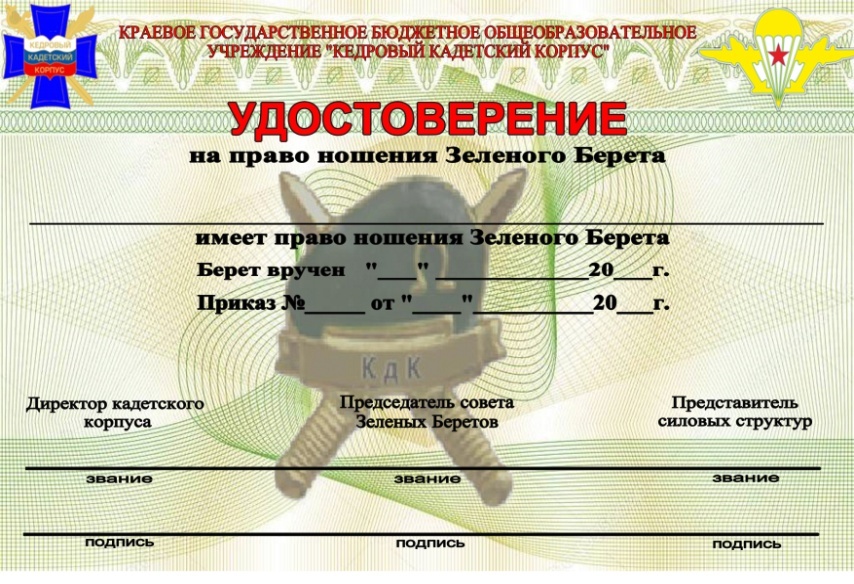 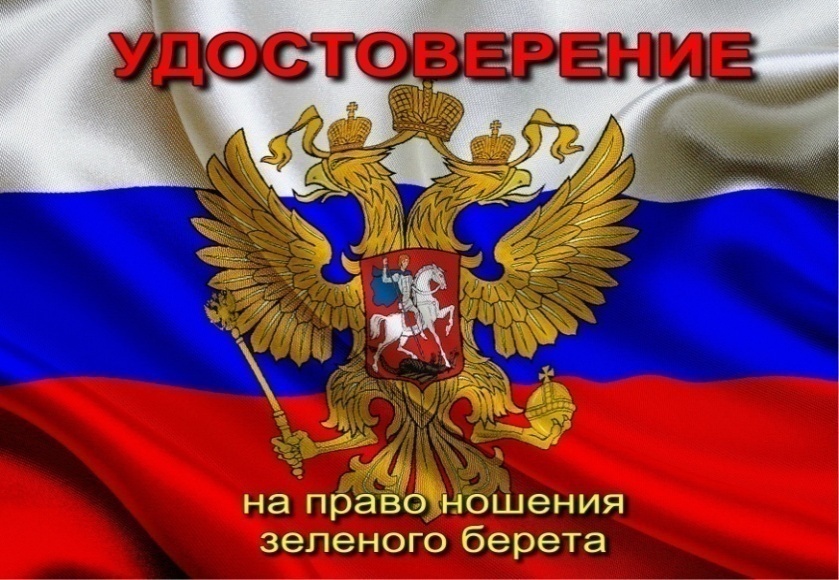 